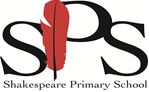 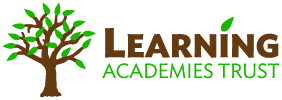 
Shakespeare Primary School
400, Honicknowle Lane, Honicknowle, Plymouth PL5 3JUYear 6 Class Teacher (0.67 FTE)Salary: Main Pay Scale 1-6 £25,714 - £36,961
	Upper Pay Scale 1-3 £38,690 – 41,604Actual Annual Salary: £17,228 - £24,764			£25,922 - £27,875Job Type: Temporary until 31st August 2022Start date: 1st January 2022Shakespeare Primary School would like to welcome an experienced, enthusiastic and highly motivated Class Teacher to join our team, to teach in Year 6 and support the Head of School. This is a temporary position (0.67 FTE) from 1st January 2022 until 31st August 2022. 
Applicants for the Teacher position must have:Excellent teaching skillsProven experience of outstanding pupil progressThe ability to develop positive behaviour strategies with children and be committed to inclusionThe willingness to go the extra mile for our children and be an effective team playerIn return for your hard work and dedication, we will support you to learn and develop in the role, enabling you to achieve your career aspirations.  The role would suit experienced teachers on the main pay scale and offers an excellent opportunity for you to make a real difference, working closely with the Head of School, to significantly contribute to the quality education provision we strive to achieve.
Closing Date: Midday on Wednesday 1st December 2021Interviews: Tuesday 7th December 2021With eight individual primary schools, the Learning Academies Trust is the largest primary school trust in Plymouth and the first education employer in Plymouth to achieve the Livewell Southwest Wellbeing at Work Bronze Award. The Trust is committed to supporting the wellbeing of all staff and is proud to work closely with official bodies to ensure we have a holistic approach to staff wellbeing.
If you believe you can demonstrate the dedication, skills and passion required, we look forward to receiving your application.  Completed applications can be submitted by email to hr@learningat.uk  by the closing date. Application forms are available from the school website https://www.shakespeare.plymouth.sch.uk/ or the Trust website www.learningat.uk. Informal visits to the school are welcomed and would need to be arranged by calling the school: 01752 312048.We are committed to safeguarding and promoting the welfare of children and we expect all staff to share this commitment.  This post is exempt from the Rehabilitation of Offenders Act 1974; pre-employment checks will be carried out; references will be sought for all shortlisted candidates and all shortlisted candidates will be requested to complete a questionnaire about any convictions or adult cautions that are unspent.  Guidance will be given to those shortlisted. Appointment is subject to an Enhanced DBS.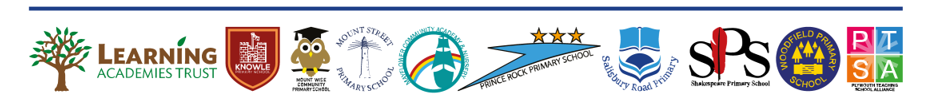 